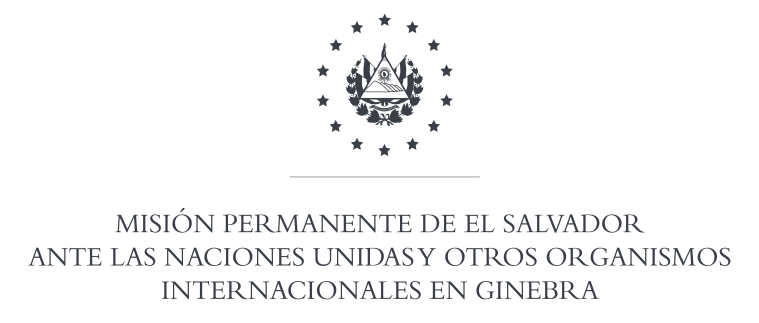 37a SESION DEL GRUPO DE TRABAJO SOBRE ELEXAMEN PERIODICO UNIVERSALINTERVENCION DE LA DELEGACION DE EL SALVADORINFORME DE AUSTRALIA20 DE ENERO DE 2021Gracias Señora Presidente: El Salvador saluda cordialmente a la Delegación de Australia y agradece la presentación de su informe.El Salvador reconoce el importante rol a nivel regional de Australia en la promoción de los Derechos Humanos.Con un espíritu constructivo, El Salvador tiene a bien recomendar: Emprender acciones concretas hacia la ratificación de la Convención sobre la Protección de los derechos de los trabajadores migratorios y de sus familias.Ratificar los Protocolos facultativos del Pacto Internacional de Derechos Económicos, Sociales y Culturales y de la Convención sobre los Derechos del Niño relativo a un procedimiento de comunicaciones.Fortalecer las acciones en favor de los derechos humanos de los pueblos indígenas y de los refugiados.Gracias Señor Presidente. Orador: Gustavo Argueta, Embajador, Representante Permanente Adjunto. 